COMITÉ DE INVESTIGACIONES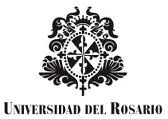 SOLICITUD DE CASO                             Fecha de diligenciamiento: SOLICITANTE:    Apellidos 			Nombres 		CédulaCorreo electrónico@ur.edu.co 			TeléfonoPROGRAMA:		□ Maestría en Dirección □ Maestría en Salud□ Maestría en Dirección – Extensión CESCLASE DE SOLICITUD				DOCUMENTACIÓN ANEXA□ Homologación□ Cambio de trabajo de grado□ Ampliación del plazo de entrega□ Cambio de Tutor□ Otro□ Carta de aprobación  homologación.□ Carta aprobación tutor.□ Carta aceptación  cambio trabajo de grado.□ Carta aceptación  de nuevo tutor.□ Formato propuesta trabajo de grado. □ Formato ampliación de  plazo.  □ Carta  permiso de director actual.□ Aceptación nuevo tutor. □ Sábana de notas.□ Carta del tutor de trabajo de grado.□ Carta de la facultad que aprueba el trabajo de grado.JUSTIFICACIÓN DE LA SOLICITUDNota: Esta solicitud es válida únicamente si proviene del correo institucional @ur.edu.co.